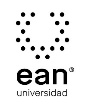 FICHA TÉCNICA DE CONSTRUCCIÓN DEL ÍTEMFICHA TÉCNICA DE CONSTRUCCIÓN DEL ÍTEMNo. Ítem: 1No. Ítem: 1No. Ítem: 1DATOS DEL ÍTEMDATOS DEL ÍTEMDATOS DEL AUTORPrograma académico: Administración de EmpresasPrograma académico: Administración de EmpresasPrueba: Estudios Culturales y Socio humanísticosPrueba: Estudios Culturales y Socio humanísticosPrueba: Estudios Culturales y Socio humanísticosPrueba: Estudios Culturales y Socio humanísticosPrueba: Estudios Culturales y Socio humanísticosPrueba: Estudios Culturales y Socio humanísticosÍTEM: COMPETENCIA ESPECÍFICA, CONTEXTO, ENUNCIADO Y OPCIONES DE RESPUESTAÍTEM: COMPETENCIA ESPECÍFICA, CONTEXTO, ENUNCIADO Y OPCIONES DE RESPUESTAÍTEM: COMPETENCIA ESPECÍFICA, CONTEXTO, ENUNCIADO Y OPCIONES DE RESPUESTACompetencia específica señalada en el syllabus, que evalúa este ítem:Competencia específica señalada en el syllabus, que evalúa este ítem:Competencia específica señalada en el syllabus, que evalúa este ítem:CONTEXTO - Caso - situación problémica:Dos trabajadores del área de producción de la empresa Industrias MT tuvieron un conflicto personal que terminó en una agresión directa de parte y parte. Ambos fueron citados a presentar descargos por el psicólogo de la empresa, quien concluyó que ambos permitieron que, en la estructura de su personalidad, gobernara el ello (id), haciendo una catarsis de sus deseos inconscientes a través de la conducta agresiva.CONTEXTO - Caso - situación problémica:Dos trabajadores del área de producción de la empresa Industrias MT tuvieron un conflicto personal que terminó en una agresión directa de parte y parte. Ambos fueron citados a presentar descargos por el psicólogo de la empresa, quien concluyó que ambos permitieron que, en la estructura de su personalidad, gobernara el ello (id), haciendo una catarsis de sus deseos inconscientes a través de la conducta agresiva.CONTEXTO - Caso - situación problémica:Dos trabajadores del área de producción de la empresa Industrias MT tuvieron un conflicto personal que terminó en una agresión directa de parte y parte. Ambos fueron citados a presentar descargos por el psicólogo de la empresa, quien concluyó que ambos permitieron que, en la estructura de su personalidad, gobernara el ello (id), haciendo una catarsis de sus deseos inconscientes a través de la conducta agresiva.ENUNCIADO:El enfoque psicológico manejado por el profesional en cuestión es:ENUNCIADO:El enfoque psicológico manejado por el profesional en cuestión es:ENUNCIADO:El enfoque psicológico manejado por el profesional en cuestión es:Opciones de respuestaa. Conductismo.b. Psicoanálisis.c. Humanismo.d. Psicología Cognitiva.Opciones de respuestaa. Conductismo.b. Psicoanálisis.c. Humanismo.d. Psicología Cognitiva.Opciones de respuestaa. Conductismo.b. Psicoanálisis.c. Humanismo.d. Psicología Cognitiva.Opciones de respuestaa. Conductismo.b. Psicoanálisis.c. Humanismo.d. Psicología Cognitiva.Opciones de respuestaa. Conductismo.b. Psicoanálisis.c. Humanismo.d. Psicología Cognitiva.Opciones de respuestaa. Conductismo.b. Psicoanálisis.c. Humanismo.d. Psicología Cognitiva.Opciones de respuestaa. Conductismo.b. Psicoanálisis.c. Humanismo.d. Psicología Cognitiva.Opciones de respuestaa. Conductismo.b. Psicoanálisis.c. Humanismo.d. Psicología Cognitiva.Opciones de respuestaa. Conductismo.b. Psicoanálisis.c. Humanismo.d. Psicología Cognitiva.JUSTIFICACIÓN DE OPCIONES DE RESPUESTAJUSTIFICACIÓN DE OPCIONES DE RESPUESTAJUSTIFICACIÓN DE OPCIONES DE RESPUESTAPor qué NO es a,c y d: Se presentan tres escuelas en psicología que definen el objeto de estudio de la psicología a partir de elementos diferentes a los determinados por el psicoanálisis.Por qué NO es a,c y d: Se presentan tres escuelas en psicología que definen el objeto de estudio de la psicología a partir de elementos diferentes a los determinados por el psicoanálisis.Por qué NO es a,c y d: Se presentan tres escuelas en psicología que definen el objeto de estudio de la psicología a partir de elementos diferentes a los determinados por el psicoanálisis.CLAVE Y JUSTIFICACIÓN.
b.Psicoanálisis.                                                                                                                                                                          La clave es b porque psicoanálisis es un enfoque psicológico que define el objeto de estudio de la psicología a partir de la estructura de la personalidad y de los niveles de conciencia.CLAVE Y JUSTIFICACIÓN.
b.Psicoanálisis.                                                                                                                                                                          La clave es b porque psicoanálisis es un enfoque psicológico que define el objeto de estudio de la psicología a partir de la estructura de la personalidad y de los niveles de conciencia.CLAVE Y JUSTIFICACIÓN.
b.Psicoanálisis.                                                                                                                                                                          La clave es b porque psicoanálisis es un enfoque psicológico que define el objeto de estudio de la psicología a partir de la estructura de la personalidad y de los niveles de conciencia.ESPECIFICACIONES DE DISEÑO: DIBUJOS, ECUACIONES Y / O GRÁFICOS:ESPECIFICACIONES DE DISEÑO: DIBUJOS, ECUACIONES Y / O GRÁFICOS:ESPECIFICACIONES DE DISEÑO: DIBUJOS, ECUACIONES Y / O GRÁFICOS:FICHA TÉCNICA DE CONSTRUCCIÓN DEL ÍTEMFICHA TÉCNICA DE CONSTRUCCIÓN DEL ÍTEMNo. Ítem: 2No. Ítem: 2No. Ítem: 2DATOS DEL ÍTEMDATOS DEL ÍTEMDATOS DEL AUTORPrograma académico: Administración de EmpresasPrograma académico: Administración de EmpresasPrueba: Estudios Culturales y Socio humanísticosPrueba: Estudios Culturales y Socio humanísticosPrueba: Estudios Culturales y Socio humanísticosPrueba: Estudios Culturales y Socio humanísticosPrueba: Estudios Culturales y Socio humanísticosPrueba: Estudios Culturales y Socio humanísticosÍTEM: COMPETENCIA ESPECÍFICA, CONTEXTO, ENUNCIADO Y OPCIONES DE RESPUESTAÍTEM: COMPETENCIA ESPECÍFICA, CONTEXTO, ENUNCIADO Y OPCIONES DE RESPUESTAÍTEM: COMPETENCIA ESPECÍFICA, CONTEXTO, ENUNCIADO Y OPCIONES DE RESPUESTACompetencia específica señalada en el syllabus, que evalúa este ítem:Competencia específica señalada en el syllabus, que evalúa este ítem:Competencia específica señalada en el syllabus, que evalúa este ítem:CONTEXTO - Caso - situación problémica:Juan es un trabajador altamente motivado, para él es muy importante relacionarse socialmente con las personas y suele mejorar sus niveles de desempeño cuando se le elogia por sus actitudes favorables y de cooperación.CONTEXTO - Caso - situación problémica:Juan es un trabajador altamente motivado, para él es muy importante relacionarse socialmente con las personas y suele mejorar sus niveles de desempeño cuando se le elogia por sus actitudes favorables y de cooperación.CONTEXTO - Caso - situación problémica:Juan es un trabajador altamente motivado, para él es muy importante relacionarse socialmente con las personas y suele mejorar sus niveles de desempeño cuando se le elogia por sus actitudes favorables y de cooperación.ENUNCIADO:El impulso motivador que prevalece en él es:ENUNCIADO:El impulso motivador que prevalece en él es:ENUNCIADO:El impulso motivador que prevalece en él es:Opciones de respuesta
a. Motivación del logro.b. Motivación intrínseca.c. Motivación den poder.d. Motivación de afiliación.Opciones de respuesta
a. Motivación del logro.b. Motivación intrínseca.c. Motivación den poder.d. Motivación de afiliación.Opciones de respuesta
a. Motivación del logro.b. Motivación intrínseca.c. Motivación den poder.d. Motivación de afiliación.Opciones de respuesta
a. Motivación del logro.b. Motivación intrínseca.c. Motivación den poder.d. Motivación de afiliación.Opciones de respuesta
a. Motivación del logro.b. Motivación intrínseca.c. Motivación den poder.d. Motivación de afiliación.Opciones de respuesta
a. Motivación del logro.b. Motivación intrínseca.c. Motivación den poder.d. Motivación de afiliación.Opciones de respuesta
a. Motivación del logro.b. Motivación intrínseca.c. Motivación den poder.d. Motivación de afiliación.Opciones de respuesta
a. Motivación del logro.b. Motivación intrínseca.c. Motivación den poder.d. Motivación de afiliación.Opciones de respuesta
a. Motivación del logro.b. Motivación intrínseca.c. Motivación den poder.d. Motivación de afiliación.JUSTIFICACIÓN DE OPCIONES DE RESPUESTAJUSTIFICACIÓN DE OPCIONES DE RESPUESTAJUSTIFICACIÓN DE OPCIONES DE RESPUESTAPor qué NO es a, b y c: Se presentan tres opciones de impulsos motivadores, basados en características diferentes a la afiliación social.Por qué NO es a, b y c: Se presentan tres opciones de impulsos motivadores, basados en características diferentes a la afiliación social.Por qué NO es a, b y c: Se presentan tres opciones de impulsos motivadores, basados en características diferentes a la afiliación social.CLAVE Y JUSTIFICACIÓN.
d. Motivación de afiliación.                                                                                                                                                               La clave es d porque motivación de afiliación corresponde al impulso basado en la importancia del establecimiento de relaciones sociales.CLAVE Y JUSTIFICACIÓN.
d. Motivación de afiliación.                                                                                                                                                               La clave es d porque motivación de afiliación corresponde al impulso basado en la importancia del establecimiento de relaciones sociales.CLAVE Y JUSTIFICACIÓN.
d. Motivación de afiliación.                                                                                                                                                               La clave es d porque motivación de afiliación corresponde al impulso basado en la importancia del establecimiento de relaciones sociales.ESPECIFICACIONES DE DISEÑO: DIBUJOS, ECUACIONES Y / O GRÁFICOS:ESPECIFICACIONES DE DISEÑO: DIBUJOS, ECUACIONES Y / O GRÁFICOS:ESPECIFICACIONES DE DISEÑO: DIBUJOS, ECUACIONES Y / O GRÁFICOS:FICHA TÉCNICA DE CONSTRUCCIÓN DEL ÍTEMFICHA TÉCNICA DE CONSTRUCCIÓN DEL ÍTEMNo. Ítem: 3No. Ítem: 3No. Ítem: 3DATOS DEL ÍTEMDATOS DEL ÍTEMDATOS DEL AUTORPrograma académico: Administración de EmpresasPrograma académico: Administración de EmpresasPrueba: Estudios Culturales y Socio humanísticosPrueba: Estudios Culturales y Socio humanísticosPrueba: Estudios Culturales y Socio humanísticosPrueba: Estudios Culturales y Socio humanísticosPrueba: Estudios Culturales y Socio humanísticosPrueba: Estudios Culturales y Socio humanísticosÍTEM: COMPETENCIA ESPECÍFICA, CONTEXTO, ENUNCIADO Y OPCIONES DE RESPUESTAÍTEM: COMPETENCIA ESPECÍFICA, CONTEXTO, ENUNCIADO Y OPCIONES DE RESPUESTAÍTEM: COMPETENCIA ESPECÍFICA, CONTEXTO, ENUNCIADO Y OPCIONES DE RESPUESTACompetencia específica señalada en el syllabus, que evalúa este ítem:Competencia específica señalada en el syllabus, que evalúa este ítem:Competencia específica señalada en el syllabus, que evalúa este ítem:CONTEXTO - Caso - situación problémica:La compañía A.G. de Colombia ha encontrado que los trabajadores del área de mercadeo se encuentran insatisfechos con su puesto de trabajo. El problema fue detectado al realizar un análisis de los indicadores de absentismo, donde se encontró que ellos presentaban altos índices de ausencias no autorizadas, salidas tempranas, largas pausas y bajo ritmo de trabajo.CONTEXTO - Caso - situación problémica:La compañía A.G. de Colombia ha encontrado que los trabajadores del área de mercadeo se encuentran insatisfechos con su puesto de trabajo. El problema fue detectado al realizar un análisis de los indicadores de absentismo, donde se encontró que ellos presentaban altos índices de ausencias no autorizadas, salidas tempranas, largas pausas y bajo ritmo de trabajo.CONTEXTO - Caso - situación problémica:La compañía A.G. de Colombia ha encontrado que los trabajadores del área de mercadeo se encuentran insatisfechos con su puesto de trabajo. El problema fue detectado al realizar un análisis de los indicadores de absentismo, donde se encontró que ellos presentaban altos índices de ausencias no autorizadas, salidas tempranas, largas pausas y bajo ritmo de trabajo.ENUNCIADO:Estos empleados incurrieron en:ENUNCIADO:Estos empleados incurrieron en:ENUNCIADO:Estos empleados incurrieron en:Opciones de respuestaa. Retiro psicológico.b. Rotación.c. Retiro físico.d. Absentismo psicológico.Opciones de respuestaa. Retiro psicológico.b. Rotación.c. Retiro físico.d. Absentismo psicológico.Opciones de respuestaa. Retiro psicológico.b. Rotación.c. Retiro físico.d. Absentismo psicológico.Opciones de respuestaa. Retiro psicológico.b. Rotación.c. Retiro físico.d. Absentismo psicológico.Opciones de respuestaa. Retiro psicológico.b. Rotación.c. Retiro físico.d. Absentismo psicológico.Opciones de respuestaa. Retiro psicológico.b. Rotación.c. Retiro físico.d. Absentismo psicológico.Opciones de respuestaa. Retiro psicológico.b. Rotación.c. Retiro físico.d. Absentismo psicológico.Opciones de respuestaa. Retiro psicológico.b. Rotación.c. Retiro físico.d. Absentismo psicológico.Opciones de respuestaa. Retiro psicológico.b. Rotación.c. Retiro físico.d. Absentismo psicológico.JUSTIFICACIÓN DE OPCIONES DE RESPUESTAJUSTIFICACIÓN DE OPCIONES DE RESPUESTAJUSTIFICACIÓN DE OPCIONES DE RESPUESTAPor qué NO es a, b y d: Se presentan tres opciones de tipos de ausentismo diferentes al retiro físico.Por qué NO es a, b y d: Se presentan tres opciones de tipos de ausentismo diferentes al retiro físico.Por qué NO es a, b y d: Se presentan tres opciones de tipos de ausentismo diferentes al retiro físico.CLAVE Y JUSTIFICACIÓN.
c. Retiro físico.                                                                                                                                                                        La clave es c porque el retiro físico se refiere a la ausencia corporal del trabajador en su puesto de trabajo.CLAVE Y JUSTIFICACIÓN.
c. Retiro físico.                                                                                                                                                                        La clave es c porque el retiro físico se refiere a la ausencia corporal del trabajador en su puesto de trabajo.CLAVE Y JUSTIFICACIÓN.
c. Retiro físico.                                                                                                                                                                        La clave es c porque el retiro físico se refiere a la ausencia corporal del trabajador en su puesto de trabajo.ESPECIFICACIONES DE DISEÑO: DIBUJOS, ECUACIONES Y / O GRÁFICOS:ESPECIFICACIONES DE DISEÑO: DIBUJOS, ECUACIONES Y / O GRÁFICOS:ESPECIFICACIONES DE DISEÑO: DIBUJOS, ECUACIONES Y / O GRÁFICOS:FICHA TÉCNICA DE CONSTRUCCIÓN DEL ÍTEMFICHA TÉCNICA DE CONSTRUCCIÓN DEL ÍTEMNo. Ítem: 4No. Ítem: 4No. Ítem: 4DATOS DEL ÍTEMDATOS DEL ÍTEMDATOS DEL AUTORPrograma académico: Administración de EmpresasPrograma académico: Administración de EmpresasPrueba: Estudios Culturales y Socio humanísticosPrueba: Estudios Culturales y Socio humanísticosPrueba: Estudios Culturales y Socio humanísticosPrueba: Estudios Culturales y Socio humanísticosPrueba: Estudios Culturales y Socio humanísticosPrueba: Estudios Culturales y Socio humanísticosÍTEM: COMPETENCIA ESPECÍFICA, CONTEXTO, ENUNCIADO Y OPCIONES DE RESPUESTAÍTEM: COMPETENCIA ESPECÍFICA, CONTEXTO, ENUNCIADO Y OPCIONES DE RESPUESTAÍTEM: COMPETENCIA ESPECÍFICA, CONTEXTO, ENUNCIADO Y OPCIONES DE RESPUESTACompetencia específica señalada en el syllabus, que evalúa este ítem:Competencia específica señalada en el syllabus, que evalúa este ítem:Competencia específica señalada en el syllabus, que evalúa este ítem:CONTEXTO - Caso - situación problémica:En una empresa multinacional se promueve el trabajo en equipo bajo la premisa de generar objetivos de cumplimiento, individuales y grupales, de tal manera que todos, al ejecutar sus funciones, contribuyan en la consecución de las metas grupales.CONTEXTO - Caso - situación problémica:En una empresa multinacional se promueve el trabajo en equipo bajo la premisa de generar objetivos de cumplimiento, individuales y grupales, de tal manera que todos, al ejecutar sus funciones, contribuyan en la consecución de las metas grupales.CONTEXTO - Caso - situación problémica:En una empresa multinacional se promueve el trabajo en equipo bajo la premisa de generar objetivos de cumplimiento, individuales y grupales, de tal manera que todos, al ejecutar sus funciones, contribuyan en la consecución de las metas grupales.ENUNCIADO:El Ingrediente de los equipos eficaces en el que esta compañía se basa es:ENUNCIADO:El Ingrediente de los equipos eficaces en el que esta compañía se basa es:ENUNCIADO:El Ingrediente de los equipos eficaces en el que esta compañía se basa es:Opciones de respuestaa. Ambiente de apoyo.b. Metas superiores.c. Habilidades y claridad de roles.d. Holgazaneo social.Opciones de respuestaa. Ambiente de apoyo.b. Metas superiores.c. Habilidades y claridad de roles.d. Holgazaneo social.Opciones de respuestaa. Ambiente de apoyo.b. Metas superiores.c. Habilidades y claridad de roles.d. Holgazaneo social.Opciones de respuestaa. Ambiente de apoyo.b. Metas superiores.c. Habilidades y claridad de roles.d. Holgazaneo social.Opciones de respuestaa. Ambiente de apoyo.b. Metas superiores.c. Habilidades y claridad de roles.d. Holgazaneo social.Opciones de respuestaa. Ambiente de apoyo.b. Metas superiores.c. Habilidades y claridad de roles.d. Holgazaneo social.Opciones de respuestaa. Ambiente de apoyo.b. Metas superiores.c. Habilidades y claridad de roles.d. Holgazaneo social.Opciones de respuestaa. Ambiente de apoyo.b. Metas superiores.c. Habilidades y claridad de roles.d. Holgazaneo social.Opciones de respuestaa. Ambiente de apoyo.b. Metas superiores.c. Habilidades y claridad de roles.d. Holgazaneo social.JUSTIFICACIÓN DE OPCIONES DE RESPUESTAJUSTIFICACIÓN DE OPCIONES DE RESPUESTAJUSTIFICACIÓN DE OPCIONES DE RESPUESTAPor qué NO es a, c y d: Se presentan tres opciones de ingredientes de los equipos eficaces diferentes a las metas superiores.Por qué NO es a, c y d: Se presentan tres opciones de ingredientes de los equipos eficaces diferentes a las metas superiores.Por qué NO es a, c y d: Se presentan tres opciones de ingredientes de los equipos eficaces diferentes a las metas superiores.CLAVE Y JUSTIFICACIÓN.
b. Metas superiores.                                                                                                                                                                     La clave es b porque las metas superiores constituyen un ingrediente de los equipos informales en el que los objetivos de cumplimiento no se limitan al beneficio individual, sino que apuntan al logro de objetivos colectivos.CLAVE Y JUSTIFICACIÓN.
b. Metas superiores.                                                                                                                                                                     La clave es b porque las metas superiores constituyen un ingrediente de los equipos informales en el que los objetivos de cumplimiento no se limitan al beneficio individual, sino que apuntan al logro de objetivos colectivos.CLAVE Y JUSTIFICACIÓN.
b. Metas superiores.                                                                                                                                                                     La clave es b porque las metas superiores constituyen un ingrediente de los equipos informales en el que los objetivos de cumplimiento no se limitan al beneficio individual, sino que apuntan al logro de objetivos colectivos.ESPECIFICACIONES DE DISEÑO: DIBUJOS, ECUACIONES Y / O GRÁFICOS:ESPECIFICACIONES DE DISEÑO: DIBUJOS, ECUACIONES Y / O GRÁFICOS:ESPECIFICACIONES DE DISEÑO: DIBUJOS, ECUACIONES Y / O GRÁFICOS:FICHA TÉCNICA DE CONSTRUCCIÓN DEL ÍTEMFICHA TÉCNICA DE CONSTRUCCIÓN DEL ÍTEMNo. Ítem: 5No. Ítem: 5No. Ítem: 5DATOS DEL ÍTEMDATOS DEL ÍTEMDATOS DEL AUTORPrograma académico: Administración de EmpresasPrograma académico: Administración de EmpresasPrueba: Estudios Culturales y Socio humanísticosPrueba: Estudios Culturales y Socio humanísticosPrueba: Estudios Culturales y Socio humanísticosPrueba: Estudios Culturales y Socio humanísticosPrueba: Estudios Culturales y Socio humanísticosPrueba: Estudios Culturales y Socio humanísticosÍTEM: COMPETENCIA ESPECÍFICA, CONTEXTO, ENUNCIADO Y OPCIONES DE RESPUESTAÍTEM: COMPETENCIA ESPECÍFICA, CONTEXTO, ENUNCIADO Y OPCIONES DE RESPUESTAÍTEM: COMPETENCIA ESPECÍFICA, CONTEXTO, ENUNCIADO Y OPCIONES DE RESPUESTACompetencia específica señalada en el syllabus, que evalúa este ítem:Competencia específica señalada en el syllabus, que evalúa este ítem:Competencia específica señalada en el syllabus, que evalúa este ítem:CONTEXTO - Caso - situación problémica:Una mediana empresa nacional cuenta con un programa para promover la motivación de sus trabajadores, basada en la construcción de un proyecto de vida, con un entrenamiento en toma de decisiones y solución de problemas, a fin de ayudarles a convertirse en aquello que siempre han soñado, mediante el empleo de sus talentos hasta el nivel máximo.CONTEXTO - Caso - situación problémica:Una mediana empresa nacional cuenta con un programa para promover la motivación de sus trabajadores, basada en la construcción de un proyecto de vida, con un entrenamiento en toma de decisiones y solución de problemas, a fin de ayudarles a convertirse en aquello que siempre han soñado, mediante el empleo de sus talentos hasta el nivel máximo.CONTEXTO - Caso - situación problémica:Una mediana empresa nacional cuenta con un programa para promover la motivación de sus trabajadores, basada en la construcción de un proyecto de vida, con un entrenamiento en toma de decisiones y solución de problemas, a fin de ayudarles a convertirse en aquello que siempre han soñado, mediante el empleo de sus talentos hasta el nivel máximo.ENUNCIADO:Al analizar este programa desde la perspectiva de Maslow, el nivel al que se apunta, de acuerdo con la escala de necesidades es:ENUNCIADO:Al analizar este programa desde la perspectiva de Maslow, el nivel al que se apunta, de acuerdo con la escala de necesidades es:ENUNCIADO:Al analizar este programa desde la perspectiva de Maslow, el nivel al que se apunta, de acuerdo con la escala de necesidades es:Opciones de respuestaa. Necesidades de seguridad y certidumbre.b. Necesidades de estima y estatus.c. Necesidades de pertenencia y sociales.d. Necesidades de autorrealización y satisfacción.Opciones de respuestaa. Necesidades de seguridad y certidumbre.b. Necesidades de estima y estatus.c. Necesidades de pertenencia y sociales.d. Necesidades de autorrealización y satisfacción.Opciones de respuestaa. Necesidades de seguridad y certidumbre.b. Necesidades de estima y estatus.c. Necesidades de pertenencia y sociales.d. Necesidades de autorrealización y satisfacción.Opciones de respuestaa. Necesidades de seguridad y certidumbre.b. Necesidades de estima y estatus.c. Necesidades de pertenencia y sociales.d. Necesidades de autorrealización y satisfacción.Opciones de respuestaa. Necesidades de seguridad y certidumbre.b. Necesidades de estima y estatus.c. Necesidades de pertenencia y sociales.d. Necesidades de autorrealización y satisfacción.Opciones de respuestaa. Necesidades de seguridad y certidumbre.b. Necesidades de estima y estatus.c. Necesidades de pertenencia y sociales.d. Necesidades de autorrealización y satisfacción.Opciones de respuestaa. Necesidades de seguridad y certidumbre.b. Necesidades de estima y estatus.c. Necesidades de pertenencia y sociales.d. Necesidades de autorrealización y satisfacción.Opciones de respuestaa. Necesidades de seguridad y certidumbre.b. Necesidades de estima y estatus.c. Necesidades de pertenencia y sociales.d. Necesidades de autorrealización y satisfacción.Opciones de respuestaa. Necesidades de seguridad y certidumbre.b. Necesidades de estima y estatus.c. Necesidades de pertenencia y sociales.d. Necesidades de autorrealización y satisfacción.JUSTIFICACIÓN DE OPCIONES DE RESPUESTAJUSTIFICACIÓN DE OPCIONES DE RESPUESTAJUSTIFICACIÓN DE OPCIONES DE RESPUESTASe presentan tres opciones de niveles de necesidades pertenecientes a la escala de Maslow, inferiores a las Necesidades de auto realización y satisfacción.Se presentan tres opciones de niveles de necesidades pertenecientes a la escala de Maslow, inferiores a las Necesidades de auto realización y satisfacción.Se presentan tres opciones de niveles de necesidades pertenecientes a la escala de Maslow, inferiores a las Necesidades de auto realización y satisfacción.CLAVE Y JUSTIFICACIÓN.
d. Necesidades de autorrealización y satisfacción.                                                                                                                                                                 Según la teoría de Maslow, existen diferentes niveles de necesidades que el individuo busca satisfacer, siendo el más elevado el correspondiente a Necesidades de autorrealización y satisfacción, que se refiere a la utilización del nivel máximo de talentos con el que la persona cuenta, a fin de lograr la autorrealización.CLAVE Y JUSTIFICACIÓN.
d. Necesidades de autorrealización y satisfacción.                                                                                                                                                                 Según la teoría de Maslow, existen diferentes niveles de necesidades que el individuo busca satisfacer, siendo el más elevado el correspondiente a Necesidades de autorrealización y satisfacción, que se refiere a la utilización del nivel máximo de talentos con el que la persona cuenta, a fin de lograr la autorrealización.CLAVE Y JUSTIFICACIÓN.
d. Necesidades de autorrealización y satisfacción.                                                                                                                                                                 Según la teoría de Maslow, existen diferentes niveles de necesidades que el individuo busca satisfacer, siendo el más elevado el correspondiente a Necesidades de autorrealización y satisfacción, que se refiere a la utilización del nivel máximo de talentos con el que la persona cuenta, a fin de lograr la autorrealización.ESPECIFICACIONES DE DISEÑO: DIBUJOS, ECUACIONES Y / O GRÁFICOS:ESPECIFICACIONES DE DISEÑO: DIBUJOS, ECUACIONES Y / O GRÁFICOS:ESPECIFICACIONES DE DISEÑO: DIBUJOS, ECUACIONES Y / O GRÁFICOS: